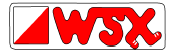  WESSEX ORIENTEERING CLUBDorset Delight, Level CSunday 6th October – Holmsley/Greenberry BridgeLocationThe event will be based at the Holmsley Campsite Grid reference: SZ213992. BH23 7EQ.Toilets and showers will be available. Also, hot snacks in the camp shop/reception.Why not make a weekend of it and book into the campsite? Special £12/pitch offer to orienteers (exc. Electric hookup charge). Phone 01425 674502 and say you’re doing the event.TerrainA combination of typical New Forest Inclosure and open heathland. CoursesWhite, Yellow, Orange, Light Green, Short Green, Green, Blue and BrownThere will not be a String CourseRegistration 	10.00-12.00Start times 	  10.30-12.30 (individual start times will not be allocated)Courses close  14.30EntriesBOF Seniors 	£12.00Non BOF Seniors	£14.00Juniors	£5.00Senior novices	£6.00 (White, Yellow or Orange)Dibber hire	£1.00 (free for juniors, £30 charge if lost)
A limited number of maps will be available for entry on the day on a first come first served basis. Please pre-enter on fabian4 to guarantee a map. (Entries will be open by end of August)EOD for adults will be an extra £2.00.Event OfficialsOrganiser 	Julie Astin (WSX) mailto:julie.astin@hotmail.co.uk Assistant Organiser  Tracy Crickmore (WSX)Planner 	Jolyon Medlock (WSX) Assistant Planner: Lyra Medlock (WSX)Controller	Ian Peirce (SARUM)